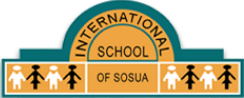 ISS High School SyllabusMusic Teacher: Juan Guivin2019/2020High School StandardsVisual and Performing Arts:Music Content Standards.High school students develop and refine their ability to read, play, and compose music. Immersed in all aspects of music, they transcribe songs, sight-read accurately and expressively, and analyze music as to musical elements, expressive devices, compositional devices and techniques, and use of form. Focusing on vocal or instrumental skills, they perform by themselves and in ensembles a more complex repertoire of music with technical accuracy and expression. Composing, arranging, and improvising music require application of musical elements and perhaps the use of various digital or electronic instruments. They also study musicians and the historical aspects of music developed in the World and in various cultures and time periods.For example, they may explain the role of various musicians in the culture, describe differences in musical styles, and classify and compare stylistic features of music. As students gain the ability to develop and apply specific criteria for judging and evaluating the quality and effectiveness of music and performances, they are better able to apply criteria to improving their own work, realizing that the same criteria may not apply to music from other cultures and time periods.They also gain insights into why and how people from different parts of the world create and respond to music. Further, they analyze the role and function of music in American culture as related to the other arts disciplines, examine the function of music in radio, television, and advertising, and research musical careers.1.0 ARTISTIC PERCEPTIONProcessing, Analyzing, and Responding to Sensory Information through the Language and Skills Unique to MusicStudents read, notate, listen to, analyze, and describe music and other aural information, using the terminology of music.Read and Notate Music1.1 Read an instrumental or vocal score of up to four staves and explain how the elements of music are used.1.2 Transcribe simple songs when presented aurally into melodic and rhythmic notation (level of difficulty: 1 on a scale of 1-6).1.3 Sight-read music accurately and expressively (level of difficulty: 3 on a scale of 1-6).Listen to, Analyze, and Describe Music1.4 Analyze and describe the use of musical elements and expressive devices (e.g., articulation, dynamic markings) in aural examples in a varied repertoire of music representing diverse genres, styles, and cultures.1.5 Identify and explain a variety of compositional devices and techniques used to provide unity, variety, tension, and release in aural examples.1.6 Analyze the use of form in a varied repertoire of music representing diverse genres, styles, and cultures.2.0 CREATIVE EXPRESSIONCreating, Performing, and Participating in MusicStudents apply vocal and instrumental musical skills in performing a varied repertoire of music. They compose and arrange music and improvise melodies, variations, and accompaniments, using digital/electronic technology when appropriate.Apply Vocal and Instrumental Skills2.1 Sing a repertoire of vocal literature representing various genres, styles, and cultures with expression, technical accuracy, tone quality, vowel shape, and articulation written and memorized, by oneself and in ensembles (level of difficulty: 4 on a scale of 1-6).2.2 Sing music written in three or four parts with and without accompaniment.2.3 Sing in small ensembles, with one performer for each part.2.4 Perform on an instrument a repertoire of instrumental literature representing various genres, styles, and cultures with expression, technical accuracy, tone quality, and articulation, by oneself and in ensembles (level of difficulty: 4 on a scale of 1-6).2.5 Perform on an instrument in small ensembles, with one performer for each part.Compose, Arrange, and Improvise2.6 Compose music, using musical elements for expressive effect.2.7 Compose and arrange music for voices or various acoustic or digital/electronic instruments, using appropriate ranges for traditional sources of sound.2.8 Arrange pieces for voices and instruments other than those for which the pieces were originally written.2.9 Improvise harmonizing parts, using an appropriate style.2.10 Improvise original melodies over given chord progressions.3.0 HISTORICAL AND CULTURAL CONTEXTUnderstanding the Historical Contributions and Cultural Dimensions of MusicStudents analyze the role of music in past and present cultures throughout the world, noting cultural diversity as it relates to music, musicians, and composers.Role of Music3.1 Identify the sources of musical genres of the United States, trace the evolution of those genres, and cite well-known musicians associated with them.3.2 Explain the various roles that musicians perform, identify representative individuals who have functioned in each role, and explain their activities and achievements.Diversity of Music3.3 Describe the differences between styles in traditional folk genres within the United States.3.4 Perform music from various cultures and time periods.3.5 Classify, by genre or style and historical period or culture, unfamiliar but representative aural examples of music and explain the reasoning for the classification.4.0 AESTHETIC VALUINGResponding to, Analyzing, and Making Judgments About Works of MusicStudents critically assess and derive meaning from works of music and the performance of musicians according to the elements of music, aesthetic qualities, and human responses.Analyze and Critically Assess4.1 Develop specific criteria for making informed critical evaluations of the quality and effectiveness of performances, compositions, arrangements, and improvisations and apply those criteria in personal participation in music.4.2 Evaluate a performance, composition, arrangement, or improvisation by comparing each with an exemplary model.Derive Meaning4.3 Explain how people in a particular culture use and respond to specific musical works from that culture.4.4 Describe the means used to create images or evoke feelings and emotions in musical works from various cultures.5.0 CONNECTIONS, RELATIONSHIPS, APPLICATIONSConnecting and Applying What Is Learned in Music to Learning in Other Art Forms and Subject Areas and to CareersStudents apply what they learn in music across subject areas. They develop competencies and creative skills in problem solving, communication, and management of time and resources that contribute to lifelong learning and career skills. They also learn about careers in and related to music.Connections and Applications5.1 Explain how elements, artistic processes, and organizational principles are used in similar and distinctive ways in the various arts.5.2 Analyze the role and function of music in radio, television, and advertising.Careers and Career-Related Skills5.3 Research musical careers in radio, television, and advertising.